Fiche pédagogique Arts dramatiquesTitre  Titre  Titre  Cycle (P123)Première de couverture     Baobab Amondo le rassembleurBaobab Amondo le rassembleurBaobab Amondo le rassembleurP-1-2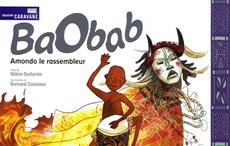 Auteur Illustrateur Illustrateur Illustrateur Hélène DucharmeNormand CousineauNormand CousineauNormand CousineauMaison d’édition Maison d’édition Maison d’édition AnnéeLa bagnole : collection CARAVANELa bagnole : collection CARAVANELa bagnole : collection CARAVANE2010GenreGenreGenreNbre de p. ThéâtreThéâtreThéâtre36 p.Origine Origine Origine Origine  Canada 	 Québec 	 Autres Canada 	 Québec 	 Autres Canada 	 Québec 	 Autres Canada 	 Québec 	 AutresRésumé (5 ou 6 lignes max.)Résumé (5 ou 6 lignes max.)Résumé (5 ou 6 lignes max.)Résumé (5 ou 6 lignes max.)Résumé (5 ou 6 lignes max.)Résumé de SDMPrésentée à la manière du griot, un conte mettant en scène la quête d'Amondo, un enfant né d'un œuf au pied d'un vénéré baobab à qui les habitants de son village lui demanderont de les sauver d'une sécheresse provoquée par un soleil jaloux du bonheur des hommes. L'orphelin, seul capable d'entendre la voix du baobab, est ainsi appelé à retrouver le cœur de cet astre dans une série d'épreuves qui le mèneront à voler la bosse d'une sorcière, vaincre le génie du baobab et déterrer l'os du Grand Griot. Illustré d'aquarelles stylisées s'inspirant de l'art traditionnel africain et intégrant, çà et là, des éléments des us et coutumes de l'Afrique noire, cet album s'insère dans une collection qui permet de lire, d'apprécier et de jouer une pièce de théâtre. On y célèbre cette fois le courage et l'intelligence de cœur d'un tout petit.Résumé de SDMPrésentée à la manière du griot, un conte mettant en scène la quête d'Amondo, un enfant né d'un œuf au pied d'un vénéré baobab à qui les habitants de son village lui demanderont de les sauver d'une sécheresse provoquée par un soleil jaloux du bonheur des hommes. L'orphelin, seul capable d'entendre la voix du baobab, est ainsi appelé à retrouver le cœur de cet astre dans une série d'épreuves qui le mèneront à voler la bosse d'une sorcière, vaincre le génie du baobab et déterrer l'os du Grand Griot. Illustré d'aquarelles stylisées s'inspirant de l'art traditionnel africain et intégrant, çà et là, des éléments des us et coutumes de l'Afrique noire, cet album s'insère dans une collection qui permet de lire, d'apprécier et de jouer une pièce de théâtre. On y célèbre cette fois le courage et l'intelligence de cœur d'un tout petit.Résumé de SDMPrésentée à la manière du griot, un conte mettant en scène la quête d'Amondo, un enfant né d'un œuf au pied d'un vénéré baobab à qui les habitants de son village lui demanderont de les sauver d'une sécheresse provoquée par un soleil jaloux du bonheur des hommes. L'orphelin, seul capable d'entendre la voix du baobab, est ainsi appelé à retrouver le cœur de cet astre dans une série d'épreuves qui le mèneront à voler la bosse d'une sorcière, vaincre le génie du baobab et déterrer l'os du Grand Griot. Illustré d'aquarelles stylisées s'inspirant de l'art traditionnel africain et intégrant, çà et là, des éléments des us et coutumes de l'Afrique noire, cet album s'insère dans une collection qui permet de lire, d'apprécier et de jouer une pièce de théâtre. On y célèbre cette fois le courage et l'intelligence de cœur d'un tout petit.Résumé de SDMPrésentée à la manière du griot, un conte mettant en scène la quête d'Amondo, un enfant né d'un œuf au pied d'un vénéré baobab à qui les habitants de son village lui demanderont de les sauver d'une sécheresse provoquée par un soleil jaloux du bonheur des hommes. L'orphelin, seul capable d'entendre la voix du baobab, est ainsi appelé à retrouver le cœur de cet astre dans une série d'épreuves qui le mèneront à voler la bosse d'une sorcière, vaincre le génie du baobab et déterrer l'os du Grand Griot. Illustré d'aquarelles stylisées s'inspirant de l'art traditionnel africain et intégrant, çà et là, des éléments des us et coutumes de l'Afrique noire, cet album s'insère dans une collection qui permet de lire, d'apprécier et de jouer une pièce de théâtre. On y célèbre cette fois le courage et l'intelligence de cœur d'un tout petit.Résumé de SDMPrésentée à la manière du griot, un conte mettant en scène la quête d'Amondo, un enfant né d'un œuf au pied d'un vénéré baobab à qui les habitants de son village lui demanderont de les sauver d'une sécheresse provoquée par un soleil jaloux du bonheur des hommes. L'orphelin, seul capable d'entendre la voix du baobab, est ainsi appelé à retrouver le cœur de cet astre dans une série d'épreuves qui le mèneront à voler la bosse d'une sorcière, vaincre le génie du baobab et déterrer l'os du Grand Griot. Illustré d'aquarelles stylisées s'inspirant de l'art traditionnel africain et intégrant, çà et là, des éléments des us et coutumes de l'Afrique noire, cet album s'insère dans une collection qui permet de lire, d'apprécier et de jouer une pièce de théâtre. On y célèbre cette fois le courage et l'intelligence de cœur d'un tout petit.Intérêt pédagogique Intérêt pédagogique Intérêt pédagogique Intérêt pédagogique Intérêt pédagogique Le théâtre destiné au jeune public québécois est riche d'œuvres magnifiques, qui ont, dans plusieurs cas, connu un succès international. Le but de la collection CARAVANE est de transporter et d'immortaliser, de foyer en foyer, des spectacles merveilleux, des univers précieux, issus de l'imagination de grands dramaturges.Le théâtre destiné au jeune public québécois est riche d'œuvres magnifiques, qui ont, dans plusieurs cas, connu un succès international. Le but de la collection CARAVANE est de transporter et d'immortaliser, de foyer en foyer, des spectacles merveilleux, des univers précieux, issus de l'imagination de grands dramaturges.Le théâtre destiné au jeune public québécois est riche d'œuvres magnifiques, qui ont, dans plusieurs cas, connu un succès international. Le but de la collection CARAVANE est de transporter et d'immortaliser, de foyer en foyer, des spectacles merveilleux, des univers précieux, issus de l'imagination de grands dramaturges.Le théâtre destiné au jeune public québécois est riche d'œuvres magnifiques, qui ont, dans plusieurs cas, connu un succès international. Le but de la collection CARAVANE est de transporter et d'immortaliser, de foyer en foyer, des spectacles merveilleux, des univers précieux, issus de l'imagination de grands dramaturges.Le théâtre destiné au jeune public québécois est riche d'œuvres magnifiques, qui ont, dans plusieurs cas, connu un succès international. Le but de la collection CARAVANE est de transporter et d'immortaliser, de foyer en foyer, des spectacles merveilleux, des univers précieux, issus de l'imagination de grands dramaturges.Progression des apprentissages en théâtre (notions et concepts ciblés)Progression des apprentissages en théâtre (notions et concepts ciblés)Progression des apprentissages en théâtre (notions et concepts ciblés)Progression des apprentissages en théâtre (notions et concepts ciblés)Progression des apprentissages en théâtre (notions et concepts ciblés)VocabulaireVocabulairePistes d’exploitation pédagogiquePistes d’exploitation pédagogiquePistes d’exploitation pédagogiqueFaire la lecture de la pièce, regarder l’extrait proposé, demander aux enfants d’imiter les animaux et humains présents dans la pièce.Faire la lecture de la pièce, regarder l’extrait proposé, demander aux enfants d’imiter les animaux et humains présents dans la pièce.Faire la lecture de la pièce, regarder l’extrait proposé, demander aux enfants d’imiter les animaux et humains présents dans la pièce.Sites internet intéressants Sites internet intéressants Matériel reproductible (s’il y a lieu)Matériel reproductible (s’il y a lieu)Matériel reproductible (s’il y a lieu)Site Motushttp://www.theatremotus.com/baobab/Une pièce en théâtre d’ombrehttps://vimeo.com/62091060Site Motushttp://www.theatremotus.com/baobab/Une pièce en théâtre d’ombrehttps://vimeo.com/62091060Interdisciplinarité Interdisciplinarité Interdisciplinarité Interdisciplinarité Interdisciplinarité Français : Lecture interactive et marques du dialogueMusique : Dans les extraits de la pièce, nous entendons plusieurs instruments traditionnels.Français : Lecture interactive et marques du dialogueMusique : Dans les extraits de la pièce, nous entendons plusieurs instruments traditionnels.Français : Lecture interactive et marques du dialogueMusique : Dans les extraits de la pièce, nous entendons plusieurs instruments traditionnels.Français : Lecture interactive et marques du dialogueMusique : Dans les extraits de la pièce, nous entendons plusieurs instruments traditionnels.Français : Lecture interactive et marques du dialogueMusique : Dans les extraits de la pièce, nous entendons plusieurs instruments traditionnels.